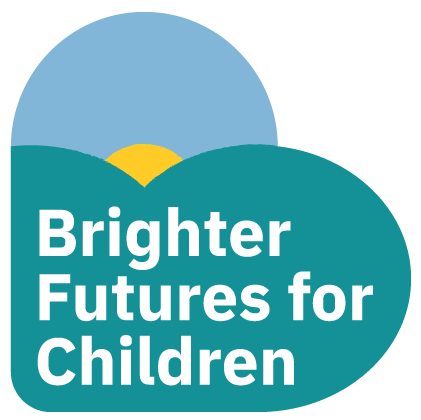 Holiday Activity and Food Programme.Organisations DetailsPlease provide the following information about your organisation*If you are applying for multiple projects, please copy and past the above boxes and fill them out with the relevant information.Quality Questions.Q1. Service DeliveryFor each section under section ‘4. Provision’ of the specification please: Demonstrate a clear explanation you will meet the requirements;How the design will be flexible, so service users receive the most appropriate support;How you will approach a lack of engagement from the families or other difficulties.Age Group SessionsMaximum number of words: 500Food / Plan For Excess FoodPlease attach example menus.Maximum number of words: 500Enriched activitiesMaximum number of words: 500Physical ActivitiesMaximum number of words: 500Nutritional EducationMaximum number of words: 500Food education for families and carersMaximum number of words: 500Signposting and referralsMaximum number of words: 500Impact of COVID-19Explain how the provision will differ to that outlined above if a face-to-face service isn’t possible.Please include example of what will be included in the food parcels.Maximum number of words: 1000Q2. Diversity and inclusionMany of the children and young people eligible to benefit related free school meals are from various cultural backgrounds and many have EHCPs.  Please describe how you will make your services inclusive. Please specify:How you will cater for children and young people with restricted mobility including wheelchair users;How you will cater for children and young people with physical and sensory disabilities impairment such as deafness;How you will cater for children and young people with learning difficulties such as autism.How you will cater for various cultural dietary rules.Maximum number of words: 500Q3. Systems and ProcessesDescribe what systems and processes your organisation has in place to ensure that you continually improve services, including using consultation and feedback from all relevant stakeholders and covering:How you plan to approach continuous improvement How you will monitor and evaluate the impact of the service How stakeholders will be involved in continuous improvementMaximum number of words: 250Q4. WorkforceDemonstrate the quality, skills and knowledge expected of your staff and how this will contribute to a high-quality service for all service users covering:Skill sets required, qualities and qualifications/experienceYour approach to the recruitment, staff training and development in order to deliver this service.Maximum number of words: 250Q5. SafeguardingPlease evidence how you will assess/manage risk and handle any suspected safeguarding issues and ensure that those at risk are safeguarded from harm?  Please cover:Understanding of the client group; How you will retain client confidentiality and maintain a balance between confidentiality and safeguarding; Risk management and assessment processes; Understanding of the Company’s Safeguarding process/policy;Staff and manager responsibilities; Safer recruitment;Describe your approach to initial and ongoing DBS checks. Maximum number of words: 750Q6. Organisational PoliciesPlease indicate which of the following policies you have in place:If your quotation is accepted, we will require a copy of the policies.Q7. InsurancePlease specify what level of insurances you hold.If your quotation is accepted, we will require a copy of the policy certificates.Q8. ReferencesPlease provide contact details for up to three local authorities that you have provided similar services for:By completing section Q9 you consent for us to contact the referees if required.Legal name of organisationRegistered addressLocal office address (if different from above)Named contactTelephone number of named contactEmail address of named contactGrant Requested: Project One Project Detail Please select Grant Type 
Grant Type A [For childcare places in existing schemes/clubs]   Funding will be given on places booked.* If any of the above premises are hired (included gifted or not charged), please provide written confirmation from the premises’ owner that your organisation has consent to use the premises for the purpose of providing the activities described in this application.  This could be in the form of an email attached to your application email. ** (column F above) These places should not be funded using the grant.  Costs of places for non-FSM children should be recovered through charges to parents/carers (some of these fee paying parents may be eligible for government support through Tax Free Childcare.)Project One Financials Please enter response herePlease enter response herePlease enter response herePlease enter response herePlease enter response herePlease enter response herePlease enter response herePlease enter response herePlease enter response herePlease enter response herePlease enter response herePlease enter response herePolicyIndicate in boxes below.Behaviour management policyCSE risk policyMedication management policyPhysical restraint policySafeguarding policySEND policyComplaints policyEqual Opportunity/Diversity policyHealth & Safety policyLone working policyModern day slavery policyWhistle Blowing procedureInformation sharing policyData protection policyConfidentiality policyOthers – please specify.Policy CoveringValueEmployers LiabilityProfessional IndemnityPublic Liability Administration of MedicineName of Local Authority[Insert details in this column]Contact NameJob TitleEmail AddressHow long you have been under contract with the LA.Name of Local Authority[Insert details in this column]Contact NameJob TitleEmail AddressHow long you have been under contract with the LA.Name of Local Authority[Insert details in this column]Contact NameJob TitleEmail AddressHow long you have been under contract with the LA.